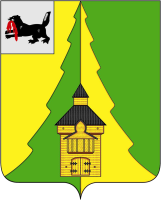 Иркутская областьНижнеилимский районКонтрольно-счетная палатаНижнеилимского муниципального района_____________________________________________________________________________________============================================================================от «11» марта 2020 г.                                                                             г. Железногорск-Илимский Отчет № 01-07/1по результатам контрольного мероприятия«Проверка целевого и эффективного использования бюджетных средств администрацией Хребтовского ГП, а также использование средств бюджета на обеспечение деятельности подведомственного учреждения администрации Хребтовского ГП – муниципального учреждения культуры ИДЦ «Кедр» за 2019 год»         Основание для проведения мероприятия: План работы КСП Нижнеилимского муниципального района на 2020 год.         Предмет контрольного мероприятия: нормативно-правовые акты, бухгалтерская отчетность, бюджетные сметы, первичные документы, подтверждающие поступление и расходование бюджетных средств, регистры бухгалтерского учета, договоры и муниципальные контракты, распорядительные и иные документы, обосновывающие операции со средствами, поступившими в поселение для осуществления деятельности в соответствии с учредительными документами; проверка финансово-хозяйственной деятельности подведомственного учреждения администрации Хребтовского ГП – муниципального учреждения культуры  ИДЦ «Кедр».        Объект контрольного мероприятия: администрация Хребтовского городского поселения, муниципальное учреждение культуры ИДЦ «Кедр».        Цель контрольного мероприятия: осуществление контроля за законностью, обоснованностью,  эффективностью использования бюджетных средств, предназначенных для функционирования администрации Хребтовского ГП, а также соблюдение требований Порядка составления, утверждения и ведения бюджетных смет; проверка законного и целевого использования бюджетных средств, выделенных подведомственному учреждению администрации Хребтовского ГП – муниципальному учреждению культуры  ИДЦ «Кедр».        Перечень вопросов при проведении контрольного мероприятия:         - соответствие учредительных документов действующему законодательству;        - правильность составления бюджетных смет казенных учреждений;        - анализ исполнения бюджетной сметы в части законности, эффективности и целевого использования бюджетных средств;        - правильность организации и ведения бюджетного учета;        - анализ использования бюджетных средств, направленных в 2019 году на оплату труда с начислениями;        - анализ соответствия нормативно-правовых актов администрации поселения и подведомственного учреждения культуры, на основании которых производится начисление и выплата средств по оплате труда, действующему законодательству;        - законность, эффективность и целевое использование бюджетных средств на приобретение, и содержание муниципального имущества;        - анализ дебиторской и кредиторской задолженностях по состоянию на начало и конец отчетного периода, в том числе просроченной;        - иные вопросы.        Проверяемый период деятельности: 2019 год.        Сроки проведения контрольного мероприятия: с 24.01.2020г. по 30.03.2020г.        По результатам проверки составлен акт от 20.02.2020г. № 01-07/1. Поступившие письменные пояснения от объектов контроля (от 02.03.2020 № 85) на акт изучены и учтены при подготовке составления настоящего отчета.Администрация Хребтовского городского поселенияОбщие сведения        Хребтовское муниципальное образование наделено статусом городского поселения, входит в состав муниципального образования «Нижнеилимский район» (далее – Хребтовское МО или Хребтовское ГП).         Основным правовым актом в системе правового регулирования вопросов местного значения в поселении является Устав Хребтовского муниципального образования (далее – Устав), зарегистрированный в Управлении министерства юстиции Российской Федерации по Иркутской области от 02.12.2016 года (с изм.).         Администрация Хребтовского городского поселения (далее – администрация Хребтовского ГП или администрация поселения) является исполнительно-распорядительным органом местного самоуправления, осуществляющим:- обеспечение исполнительно-распорядительных и контрольных функций по решению вопросов местного значения в интересах населения Поселения;- формирование, исполнение местного бюджета;- управление и распоряжение имуществом, находящимся в муниципальной собственности, в порядке, определенном Думой Поселения;- иные полномочия в соответствии со ст. 14 Федерального закона от 06.10.2003г. № 131-ФЗ «Об общих принципах организации местного самоуправления в Российской Федерации» и Уставом Хребтовского городского поселения.          Руководство администрацией поселения осуществляет глава поселения на принципах единоначалия. Администрация поселения подконтрольна в своей деятельности Думе поселения в пределах полномочий последней. Структура администрации поселения утверждается Думой поселения по представлению главы поселения. Администрация поселения обладает правами юридического лица.        Структура администрации Хребтовского ГП утверждена Решением Думы Хребтовского ГП от 29.10.2018г. № 38.        Местонахождение администрации: 665683, Иркутская область, Нижнеилимский район, п. Хребтовая, ул. Леонова, д.9.        Решением Думы Хребтовского ГП от 29.12.2018г. № 41 утвержден бюджет поселения на 2019 год и на плановый период 2020 и 2021 годов. В бюджете городского поселения в соответствии с бюджетной классификацией предусматриваются средства, направляемые на исполнение расходных обязательств городского поселения, возникших в связи с осуществлением органами местного самоуправления полномочий по вопросам местного значения, а также расходные обязательства, исполняемые за счет субвенций и субсидий из бюджетов других уровней для осуществления отдельных государственных полномочий.        Финансовое обеспечение задач и функций городского поселения осуществлялось за счет собственных доходов в сумме 3 590,0 тыс. рублей, безвозмездных поступлений в сумме 12 860,7 тыс. рублей, их них за счет дотации в сумме 11 277,2 тыс. рублей, за счет субвенции – 370,8 тыс. рублей, за счет субсидии – 1 212,7 тыс. рублей.         Сводная бюджетная роспись расходов Хребтовского МО на 2019 год и на плановый период 2020 и 2021 годов утверждена распоряжением администрации Хребтовского ГП от 29.12.2018г. № 43 в соответствии с Решением Думы Хребтовского ГП от 29.12.2018г. № 41 «О бюджете Хребтовского МО на 2019 год и на плановый период 2020 и 2021 годов». Показатели сводной бюджетной росписи Хребтовского МО в сумме 11 156,6 тыс. рублей соответствуют показателям утвержденным Решением Думы Хребтовского ГП о бюджете (приложение № 5) в сумме 11 156,6 тыс. рублей.        Администрацией и Думой Хребтовского ГП заключены Соглашения о передаче отдельных полномочий по решению вопросов местного значения:- с администрацией Нижнеилимского муниципального района от 20.12.2018г. № 22-2018 о передаче решений вопросов местного значения Администрации Хребтовского ГП на 2019 год.        Согласно приложению № 1 к Соглашению от 20.12.2018г. № 22-2018 на уровень района администрацией Хребтовского ГП было передано 0,75 ставки муниципального служащего и 0,85 ставки технического исполнителя на общую сумму МБТ 952,0 тыс. рублей исполнение следующих полномочий: утверждение генеральных планов поселения, правил землепользования и застройки, документации, местных нормативов градостроительного проектирования поселения…; составление и исполнение бюджета поселения, составление отчета об исполнении бюджета поселения;- с Контрольно-счетной палатой Нижнеилимского муниципального района от 29.12.2015г. № 09 о передаче полномочий контрольно-счетного органа Хребтовского ГП по осуществлению внешнего муниципального финансового контроля (сумма МБТ на 2019 год составила 78,9 тыс. рублей по методике расчета).  Нормативная документация        Основным локальным актом, регламентирующим организацию и ведение бухгалтерского учета согласно п.6 Приказа Минфина России от 01.12.2010г. №157н (ред. от 28.12.2018г.) «Об утверждении Единого плана счетов бухгалтерского учета для органов государственной власти (государственных органов), органов местного самоуправления, органов управления государственными внебюджетными фондами, государственных академий наук, государственных (муниципальных) учреждений и Инструкции по его применению» (далее – Инструкция № 157н), является учетная политика.       Пунктом 6 Инструкции № 157н определено «Организация и ведение бухгалтерского учета осуществляется субъектом учета (централизованной бухгалтерией) в соответствии с учетной политикой, сформированной согласно федеральному стандарту бухгалтерского учета для организаций государственного сектора «Учетная политика», оценочные значения и ошибки». КСП района отмечает, что согласно Инструкции № 157н изменения, внесенные Приказом Минфина России от 28.12.2018г. № 298н, применяются при формировании Учетной политики и показателей бухгалтерского учета начиная с 2019 года.        Учетная политика администрации Хребтовского ГП утверждена распоряжением администрации Хребтовского городского поселения от 17.01.2018г. № 7/1 (далее – Учетная политика).       КСП района отмечает, что в Учетной политике администрации Хребтовского ГП отсутствуют ссылки на Федеральные стандарты бухгалтерского учета для организаций государственного сектора. При этом Учетная политика Учреждения должна соответствовать положениям федеральных стандартов, вступивших в силу с 01.01.2018г.        Кроме того, в Учетной политике администрации Хребтовского ГП имеются ссылки на нормативно-правовые акты, которые утратили свою силу (Приказ Минфина России от 15.12.2010г. № 173н «Об утверждении форм первичных учетных документов и регистров бухгалтерского учета, применяемых органами государственной власти (государственными органами), органами местного самоуправления, органами управления государственными внебюджетными фондами, государственными академиями наук, государственными (муниципальными) учреждениями и Методических указаний по их применению», Порядок ведения кассовых операций с банкнотами и монетой Банка России на территории Российской Федерации (Утвержден Банком России 12.10.2011г. № 373-П).         КСП района также обращает внимание, что в п. 2.17 Учетной политике администрации Хребтовского ГП создание постоянной действующей инвентаризационной комиссии утверждается распоряжением председателя Думы.Проверка правильности составления бюджетной сметы       Финансово-хозяйственная деятельность администрации Хребтовского ГП осуществляется в соответствии с бюджетной сметой. Постановлением администрации Хребтовского ГП от 06.06.2019г. № 50 утвержден Порядок составления, утверждения и ведения бюджетных смет казенных учреждений, финансируемых из бюджета МО «Хребтовское городское поселение». Вместе с тем, к Порядку составления, утверждения и ведения бюджетных смет казенных учреждений, финансируемых из бюджета МО «Хребтовское городское поселение» не приложены Приложения 1,2,3,4,5.       В ходе проверки были представлены ранее не приложенные к Порядку составления, утверждения и ведения бюджетных смет казенных учреждений, финансируемых из бюджета МО «Хребтовское городское поселение» Приложения 1,2,3,4,5.       Бюджетная смета на 2019 год и на плановый период 2020 и 2021 годов администрации Хребтовского ГП от 29.12.2018г. утверждена главой Хребтовского ГП в общем объеме 8 244,3 тыс. рублей, в том числе на выплату заработной платы с начислениями в сумме 3 673,5 тыс. рублей.       В течение года в показатели бюджетной сметы на 2019 год и на плановый период 2020 и 2021 годов были внесены изменения, в результате по состоянию на 31.12.2019г. объем бюджетных назначений составил в сумме 14 749,4 тыс. рублей, или 179% от  первоначально утвержденных плановых назначений, в том числе на выплату заработной платы с начислениями в сумме 6 164,2 тыс. рублей.       Проверка правильности составления, утверждения и исполнения бюджетной сметы администрации поселения показала следующее: - показатели бюджетной сметы администрации Хребтовского ГП на 2019 год и на плановый период 2020 и 2021 годов соответствуют доведенным объемам лимитов бюджетных обязательств;- бюджетная смета администрации Хребтовского ГП составлена, в разрезе кодов классификации расходов бюджета с детализацией до кодов статей (подстатей) классификации операций сектора государственного управления, в рублях с точностью до двух знаков после запятой;-  форма бюджетной сметы администрации Хребтовского ГП на 2019 год и на плановый период 2020 и 2021 годов соответствует Приложению № 1 к Общим требованиям к порядку составления, утверждения и ведения бюджетных смет казенных учреждений, утвержденным Приказом Минфина России от 14.02.2018г. № 26н «Об общих требованиях к порядку составления, утверждения и ведения бюджетных смет казенных учреждений». Проверка банковских операций       Проверка правильности ведения банковских операций проведена выборочным методом за март и ноябрь 2019 года. Учет банковских операций осуществляется по открытым лицевым счетам на основании документов, приложенных к выпискам из лицевых счетов. Проверкой установлено, что документы подписываются своевременно. Банковские операции, отраженные в представленных банковских выписках, подтверждены первичными документами, приложенными к выпискам.        В УФК по Иркутской области открыт расчетный счет – 40204810300000000330, а также лицевые счета – 02343006360, 04343006360, 05343006360.                                                  Проверка расчетов с подотчетными лицами       Учет расчетов с подотчетными лицами ведется на счете 0.208.00.000 «Расчеты с подотчетными лицами по прочим выплатам» в журнале операции расчетов с подотчетными лицами № 3. По факту расходования сумм подотчетные лица представляют в бухгалтерию авансовые отчеты.        В соответствии со ст. 325 ТК РФ, лица, работающие в организациях, расположенных в районах Крайнего Севера и приравненных к ним местностях, имеют право на оплату один раз в два года за счет средств работодателя стоимости проезда и провоза багажа к месту использования отпуска. Работодатель оплачивает работнику и неработающим членам его семьи стоимость проезда и провоза багажа к месту использования отпуска и обратно.       КСП района отмечает, что Решением Думы Хребтовского ГП от 24.12.2013г. № 64/1 утверждено Положение «О гарантиях и компенсациях для лиц, проживающих в районах Крайнего Севера и приравненных к ним местностях и работающих в организациях, финансируемых из бюджета Хребтовского городского поселения» (далее – Положение о гарантиях и компенсациях).       Выборочная проверка правильности принятия расходов, связанных с проездом к месту использования отпуска и обратно сотрудников администрации Хребтовского ГП, показала следующее.      Произведена оплата льготного проезда к месту использования отпуска и обратно Рыбалко Н.Ф. главе, на основании представленной справки от 28.10.2019г. о стоимости проезда в сумме 3,0 тыс. рублей по маршруту Иркутск-Коршуниха-Ангарская. Тогда как документ, подтверждающий стоимость проезда каким-либо транспортом, не приложен.      Аналогично произведена оплата льготного проезда к месту использования отпуска и обратно Потаповой Т.А., ведущему специалисту, на основании представленной справки от 23.08.2019г. о стоимости проезда на сумму 26,9 тыс. рублей по маршруту Москва-Сочи, Сочи-Коршуниха-Ангарская, в отсутствие документа, подтверждающего стоимость проезда каким-либо транспортом.      В связи с чем, КСП района ставит под сомнение принятие к учету сумм по данным проездам, при этом в Положении о гарантиях и компенсациях Хребтовского ГП не установлено, что при отсутствии проездных документов компенсация расходов производится при документальном подтверждении пребывания работника и членов его семьи в месте использования отпуска и на основании документов, подтверждающих произведенные расходы по приобретению проездных документов.      К акту проверки были представлены копии проездных документов, подтверждающие факт проезда к месту использования отпуска и обратно Потаповой Т.А., ведущего специалиста. Вместе с тем, КСП района отмечает, что к электронному авиабилету по маршруту Сочи-Новосибирск не приложен посадочный талон. Таким образом, сумма возврата необоснованной оплаты проезда к месту использования отпуска и обратно Потаповой Т.А., ведущего специалиста составила 15 813,48 рублей.      Проверкой также установлено, что Тимофеевой А.И. произведена оплата льготного проезда к месту использования отпуска и обратно исходя из представленной справки от 22.11.2019г. о стоимости проезда в сумме 45,0 тыс. рублей по наименьшей стоимости (платежное поручение № 880 от 29.11.2019г.), при этом в данной справке по строке «отправлением» указан август 2020 года, что не соответствует датам отправления, указанным в проездных документах (09.08.2019г., 13.08.2019г., 17.08.2019г., 31.08.2019г.). Однако согласно авансовому отчету от 25.11.2019г. № 7 сумма возмещения расходов по льготному проезду к месту использования отпуска и обратно составила 46,0 тыс. рублей. Также отмечено, что к авансовому отчету Тимофеевой А.И. не приложен документ, подтверждающий стоимость проезда каким-либо транспортом по маршруту Иркутск-Коршуниха-Ангарская (Железногорск-Илимский).      Согласно ст. 4 Положения о гарантиях и компенсациях Хребтовского ГП не установлены ограничения проезда работников учреждения по наименьшей стоимости проезда кратчайшим путем, кроме личного транспорта.      На основании вышеизложенного, КСП района отмечает, что оплата возмещения расходов по льготному проезду к месту использования отпуска и обратно Тимофеевой А.И. произведена с нарушением требований Положения о гарантиях и компенсациях Хребтовского ГП. В связи с чем сумма недополученной оплаты льготного проезда к месту использования отпуска и обратно Тимофеевой А.И. составила 975,9 рублей.       Решением Думы Хребтовского ГП от 18.02.2009г. № 7 утверждено Положение о порядке и условиях командирования муниципальных служащих и выборных должностных лиц Хребтовского городского поселения» (далее – Положение о служебных командировках).      Согласно п.4 гл. 1 Положения о служебных командировках «на основании решения главы поселения ведущий специалист оформляет муниципальному служащему и выборному должностному лицу командировочное удостоверение. Командировочное удостоверение оформляется в одном экземпляре и подписывается главой поселения».            В нарушение указанного требования локального нормативного акта установлено, что по авансовым отчетам от 16.04.2019г. № 1, от 22.04.2019г. № 2, от 19.09.2019г. № 5 (подотчетное лицо – Рыбалко Н.Ф.), от 20.05.2019г. № 3 (подотчетное лицо – Метляева Е.Г..) отсутствуют командировочные удостоверения.      Пунктами 2, 3, 4 Положения о служебных командировках установлено, что председателю Думы Хребтовского городского поселения, как выборному лицу, служебная командировка, командировочное удостоверение оформляется по распоряжению главы.     Согласно ст. 2, 5 Закона Иркутской области от 17.12.2008г. № 122-оз «О гарантиях осуществления полномочий депутата, члена выборного органа местного самоуправления, выборного должностного лица местного самоуправления в Иркутской области» (далее - Закона Иркутской области от 17.12.2008г. № 122-оз) предусмотрено, что:- гарантии осуществления полномочий выборного лица местного самоуправления устанавливаются в целях обеспечения условий для эффективного и беспрепятственного осуществления его полномочий;- выборному лицу местного самоуправления гарантируется самостоятельное осуществление своей деятельности в пределах полномочий, установленных уставом муниципального образования и иными муниципальными правовыми актами…     В связи с чем, действие данного документа не может быть распространено на председателя Думы Хребтовского ГП.     Кредиторская и дебиторская задолженность по состоянию на 01.01.2020г. по Расчетам с подотчетными лицами по прочим выплатам отсутствует.Проверка правильности начисления и выплаты заработной платы      Для расчета заработной платы администрации Хребтовского ГП согласно Учетной политике используется программа АС «СМЕТА 3.1.». Вопросы оплаты труда работников администрации Хребтовского ГП в проверяемом периоде регламентировались в соответствии с действующими нормативно-правовыми документами:- Решением Думы Хребтовского ГП от 04.09.2019г. № 61 «Об утверждении Положения об оплате труда главы Хребтовского городского поселения» (далее – Положение);- Решением Думы Хребтовского ГП от 29.05.2012г. № 157 «Об утверждении Положения о гарантиях осуществления полномочий главы Хребтовского городского поселения, председателя Думы Хребтовского городского поселения» (с изм.);- Решением Думы Хребтовского ГП от 04.09.2019г. № 63 «О внесении изменений в Положение «Об оплате труда муниципальных служащих Администрации Хребтовского городского поселения, утвержденного Решением Думы Хребтовского городского поселения» № 9 от 26.12.2017г.» (далее - Положения об оплате труда муниципальных служащих);- Постановлением администрации Хребтовского ГП от 22.10.2019г. № 101 «Об утверждении Положения об оплате труда работников, замещающих должности, не являющиеся должностями государственной гражданской службы (технического персонала) Администрации Хребтовского городского поселения Нижнеилимского района» (далее – Положение об оплате труда технического персонала);- Постановлением администрации Хребтовского ГП от 22.10.2019г. № 102 «Об утверждении Положения об оплате труда рабочих должностей и водителя Администрации Хребтовского городского поселения Нижнеилимского района» (далее – Положение об оплате труда вспомогательного персонала);-  Решением Думы Хребтовского ГП от 29.12.2018г. № 41 «Об утверждении Положения о порядке предоставления отпусков муниципальным служащим администрации Хребтовского ГП».         График отпусков для работников администрации Хребтовского ГП на 2019 год утвержден распоряжением от 20.12.2018г. № 23, т.е. с нарушением сроков его утверждения, предусмотренных ст. 123 ТК РФ, а также с нарушением требований ст. 3 Решения Думы Хребтовского ГП от 29.12.2018г. № 41 «Об утверждении Положения о порядке предоставления отпусков муниципальным служащим администрации Хребтовского ГП», в котором установлено утверждение графика отпусков не поз 15 декабря текущего года.Глава Хребтовского городского поселения      В соответствии с постановлением Правительства Иркутской области от 27.11.2014г. № 599-пп (ред. 26.12.2019) и согласно письму Министерства труда и занятости Иркутской области от 26.08.2019г. № 02-74-5618/19 расчетный норматив на формирование расходов на оплату труда главы Хребтовского ГП в 2019 году составлял 78,5 тыс. рублей в месяц, или 942,1 тыс. рублей в год без учета надбавки за работу со сведениями, составляющими государственную тайну.      Начисление оплаты труда главе Хребтовского ГП осуществлялось в соответствии со штатным расписанием от 25.01.2019г., утвержденным распоряжением администрации от 25.01.2019г. № 4 (годовой фонд составил 807,5 тыс. рублей), со штатным расписанием от 20.09.2019г., утвержденным распоряжением администрации от 20.09.2019г. № 42. Согласно штатному расписанию от 20.09.2019г. фонд оплаты труда главы поселения составлял 78,5 тыс. рублей в месяц и 942,0 тыс. рублей в год, что не превышает установленный норматив и соответствует утвержденному Положению об оплате труда главы Хребтовского городского поселения.      Фактическое начисление по оплате труда главы поселения за период с 01.01.2019г. по 31.12.2019г. составило 872,0 тыс. рублей, что не превышает годовой фонд оплаты труда главы поселения, утвержденный штатным расписанием от 20.09.2019г. в сумме 942,0 тыс. рублей.Согласно Положению об оплате труда главы Хребтовского ГП, утвержденному Решением Думы Хребтовского ГП от 04.09.2019г. № 61, оплата труда главы производится в виде ежемесячного денежного вознаграждения, ежемесячного денежного поощрения и иных дополнительных выплат, предусмотренных данным Положением.       В соответствии со ст. 9 Закона Иркутской области от 17.12.2008г. № 122-оз «О гарантиях осуществления полномочий депутата, члена выборного органа местного самоуправления, выборного должностного лица местного самоуправления в Иркутской области» (далее - Закона Иркутской области от 17.12.2008г. № 122-оз) в Хребтовском ГП утвержден муниципальный правовой акт, регулирующий гарантии по предоставлению ежегодного оплачиваемого отпуска выборному лицу местного самоуправления, осуществляющему полномочия на постоянной основе (Решение Думы Хребтовского ГП от 29.05.2012г. № 157 «Об утверждении Положения о гарантиях осуществления полномочий главы Хребтовского городского поселения, председателя Думы Хребтовского городского поселения)». Решением Думы Хребтовского ГП от 29.12.2018г. внесены изменения в Положение о гарантиях осуществления полномочий главы Хребтовского городского поселения, председателя Думы Хребтовского городского поселения».      Согласно внесенных изменений в Положение о предоставлении отпуска главе предусмотрены: ежегодный основной оплачиваемый отпуск в количестве 30 календарных дней, и дополнительные оплачиваемые отпуска.      Дополнительные оплачиваемые отпуска, в свою очередь, включают отпуск за работу в местности, приравненной к районам Крайнего Севера, продолжительностью 16 календарных дней, отпуск за каждый отработанный год из расчета один календарный год за каждый год работы на выборной должности, но не более 10 календарных дней, и отпуск за ненормированный рабочий день продолжительностью 10 календарных дней.      В соответствии с графиком отпусков на 2019г. главе поселения Рыбалко Н.Ф. предусмотрен отпуск общей продолжительностью 66 календарных дней, однако в графике отпусков на 2019 год очередной отпуск распределен и предоставлен только в количестве 41 календарного дня.      При этом, КСП района отмечает, что в поселении отсутствует нормативный правовой акт, который бы устанавливал ненормированный рабочий день для главы поселения (ст. 101 ТК РФ).      Таким образом, предоставление главе поселения дополнительного отпуска за ненормированный рабочий день в количестве 10 календарных дней неправомерно. Сумма к возврату составила 1 970,04 рублей.Муниципальные служащие Хребтовского городского поселения      Штатное расписание муниципальных служащих от 25.01.2019г. утверждено распоряжением администрации Хребтовского городского поселения от 25.01.2019г. № 5 с годовым фондом оплаты труда в сумме 2 609,2 тыс. рублей. Распоряжением администрации Хребтовского городского поселения от 20.09.2019г. № 43 утверждено новое штатное расписание от 20.09.2019г. с годовым фондом оплаты труда в сумме 2 713,5 тыс. рублей связи с увеличением (индексацией) размеров окладов (Указ Губернатора Иркутской области от 14.03.2019г. № 52-уг).      Фактическое начисление по оплате труда муниципальных служащих за период с 01.01.2019г. по 31.12.2019г. составило 2 098,5 тыс. рублей, что не превышает годовой фонд оплаты труда муниципальных служащих, утвержденный штатным расписанием от 20.09.2019г. в сумме 2 713,5 тыс. рублей.       Статьей 17 главы 11 Положения об оплате труда муниципальных служащих от 04.09.2019г. № 63 предусмотрено, что норматив формирования расходов на оплату труда муниципальных служащих администрации Хребтовского ГП определяется из расчета 68 должностных окладов муниципальных служащих и составляет 3 031,1 тыс. рублей (21 226*68*2,1).      График отпусков для работников администрации Хребтовского ГП на 2019 год утвержден распоряжением от 20.12.2018г. № 23, т.е. с нарушением сроков его утверждения, предусмотренных ст. 123 ТК РФ, а также с нарушением требований ст. 3 Решения Думы Хребтовского ГП от 29.12.2018г. № 41 «Об утверждении Положения о порядке предоставления отпусков муниципальным служащим администрации Хребтовского ГП», в котором установлено утверждение графика отпусков не позднее 15 декабря текущего года.      При проверке правильности установления дней ежегодного оплачиваемого отпуска выявлено:- в отсутствие правового акта, который бы устанавливал перечень должностей работников с ненормированным рабочим днем (ст. 101 ТК РФ), муниципальным служащим предоставлялись дни к ежегодному оплачиваемому отпуску в количестве 3 календарных дней за ненормируемый день (Тимофеева А.И. Копосова И.А., Потапова Т.А., Метляева Е.Г. (к возврату 126,57 рублей));- п.п.5 п.1.3 ст.1 Решения Думы Хребтовского ГП от г. № 41 «Об утверждении Положения о порядке предоставления отпусков муниципальным служащим администрации Хребтовского ГП» «муниципальным служащим, которые за год ни разу не брали больничный лист нетрудоспособности, предоставляется ежегодный оплачиваемый отпуск, продолжительностью 3 календарных дня» (Тимофеева А.И. Копосова И.А., Потапова Т.А., Метляева Е.Г.). При этом КСП района отмечает, что данная гарантия является дополнительной и не установлена областным законом и Уставом Хребтовского МО.      При выборочной проверке правильности начисления и оплаты труда муниципальных служащих Хребтовского ГП установлено следующее:- муниципальным служащим в соответствии со статьями 13,14,15 гл. 10 Положения об оплате труда муниципальных служащих может устанавливаться единовременная премия за счет экономии фонда оплаты труда, в том числе за выполнение заданий особой важности. Такая премия выплачивается на основании нормативного акта главы поселения. При этом проверка показала, что муниципальным служащим в проверяемом периоде начислялась и выплачивалась единовременная премия к Новому году. Согласно распоряжению администрации Хребтовского ГП от 17.12.2019г. № 60 муниципальным служащим выплачена единовременная премия к Новому году в общей сумме 46,0 тыс. рублей.       По мнению КСП района в статье 15 Положения об оплате труда муниципальных служащих прослеживаются антикоррупциогенные факторы, создающие неопределенность оснований принятия решений и необоснованного установления выплат единовременной премии.      Результаты проверки свидетельствуют, что согласно трудовому договору № 43 от 01.07.2011г. Голоднюк М. В. принята на работу в администрацию Хребтовского ГП на должность «ведущий бухгалтер» на 0,1 ставки. Трудовой договор заключен на неопределенный срок. Работнику установлена 3,6 часовая рабочая неделя (суббота, воскресенье – выходные дни). Согласно дополнительному соглашению от 06.05.2013г. (к трудовому договору № 43 от 01.07.2011г.) Голоднюк М. В. установлено 0,2 ставки ведущего бухгалтера с 01.05.2013г. в связи с увеличением объема работ.      Исходя из представленных документов, трудовые отношения с Голоднюк М.В., как с техническим исполнителем, продолжались до 31.12.2017г. Затем дополнительным соглашением от 01.01.2018г. внесены изменения в трудовой договор № 43 от 01.07.2011г. путем заключения трудового договора в новой редакции от 09.01.2018г.       Согласно новому трудовому договору от 09.01.2018г. Голоднюк М. В. принята на работу в администрацию Хребтовского ГП на должность «ведущий бухгалтер» на 0,2 ставки, как муниципальный служащий. Трудовой договор заключен на условиях внешнего совместительства, на неопределенный срок. Работнику установлена пятидневная рабочая неделя (суббота, воскресенье – выходные дни).        КСП района отмечает, что в штатном расписании администрации в проверяемом периоде Голоднюк М.В. числится в должности «ведущий специалист», как муниципальный служащий. При этом должностная инструкция утверждена на ведущего бухгалтера, специалиста по муниципальному заказу.        Проверкой установлено, что Голоднюк М.В. ведущему бухгалтеру (по трудовому договору) оплата труда в проверяемом периоде начислялась и выплачивалась, как ведущему специалисту, размер должностного оклада которого составлял 808,6 рублей ( 4043*0,2 ставки).        Однако, в соответствии с графиком отпусков администрации Хребтовского ГП ежегодный очередной отпуск Голоднюк М.В. утвержден по должности «ведущий бухгалтер» в количестве 44 календарных дней.        Согласно распоряжению администрации Хребтовского ГП от 20.02.2019г. № 58 «О проведении аттестации муниципальных служащих Хребтовского городского поселения Нижнеилимского района» в администрации Хребтовского ГП 04.04.2019г. была проведена аттестация муниципальных служащих.Технические исполнители Хребтовского городского поселения        Штатное расписание технических исполнителей с 01.01.2019г. утверждено распоряжением администрации от 25.01.2019г. № 6 с годовым фондом оплаты труда в сумме 345,0 тыс. рублей. Штатная численность составляет 1,15 штатных единиц.        В течение 2019 года в штатное расписание технических исполнителей от 25.01.2019г. № 6 внесены изменения (распоряжение администрации Хребтовского ГП от 22.10.2019г. № 47). В связи с чем, годовой фонд технических исполнителей с 01.10.2019г. составил 347,4 тыс. рублей. Увеличение годового фонда за 2019 год по техническим исполнителям связано с увеличением (индексацией) размеров окладов.       Фактическое начисление по оплате труда технических исполнителей за период с 01.01.2019г. по 31.12.2019г. составило 309,7 тыс. рублей, что не превышает годовой фонд оплаты труда технических исполнителей, утвержденный штатным расписанием с 01.10.2019г. в сумме 347,4 тыс. рублей.         В ходе выборочной проверки начисления заработной платы технических исполнителей нарушений не выявлено. Вместе с тем, техническим исполнителям в соответствии со статьями 16,17,18 гл. 8 Положения об оплате труда технического персонала может устанавливаться единовременная премия за счет экономии фонда оплаты труда, в том числе к Новому году по итогам работы за год. Такая премия выплачивается на основании мотивированной служебной записки непосредственного руководителя работника, содержащей указание на конкретные причины предлагаемого решения.               Согласно распоряжению администрации Хребтовского ГП от 17.12.2019г. № 60 техническому персоналу выплачена единовременная премия на общую сумму 20,0 тыс. рублей.         По мнению КСП района в статье 17 Положения об оплате труда технического персонала прослеживаются антикоррупциогенные факторы, создающие неопределенность оснований принятия решений и необоснованного установления выплат единовременной премии.        КСП района отмечает, что в графике отпусков администрации Хребтовского ГП ежегодный очередной отпуск в количестве 44 календарных дней Кублицкому А.А. принятому на должность заведующего хозяйством утвержден по должности «ведущий специалист».        Штатное расписание вспомогательного персонала с 01.01.2019г. утверждено распоряжением администрации от 25.01.2019г. № 6 с годовым фондом оплаты труда в сумме 1 166,3 тыс. рублей. Штатная численность составляет 4 штатные единицы.       В течение 2019 года в штатное расписание вспомогательного персонала от 25.01.2019г. № 6 внесены изменения (распоряжение администрации Хребтовского ГП от 22.10.2019г. № 47). В связи с чем, годовой фонд вспомогательного персонала с 01.10.2019г. составил 1 167,5 тыс. рублей. Увеличение годового фонда за 2019 год по вспомогательному персоналу связано с увеличением (индексацией) размеров окладов.        В ходе выборочной проверки начисления заработной платы вспомогательного персонала установлено.        В соответствии с заключенным дополнительным соглашением от 29.01.2019г. (внесение изм. в трудовой договор от 10.10.2017г. № 11/2017) оплата труда Воронову Н.О. водителю администрации Хребтовского ГП на 0,5 ставки установлена в следующих размерах:- оклад 980,50 рублей; денежное поощрение 100% от оклада; премия 25%; сложность 50%; районный коэффициент 60%; северная надбавка 50%; доплата до МРОТ.        В соответствии с заключенным дополнительным соглашением от 22.10.2019г. (внесение изм. в трудовой договор от 10.10.2017г. № 11/2017) Воронову Н.О. водителю администрации Хребтовского ГП на 0,5 ставки установлен новый оклад в размере 1019,5 рублей., доплаты остались на прежнем уровне.         В связи с чем, было установлено, что начисление заработной платы Воронову Н.О. водителю администрации Хребтовского ГП за период с 01.01.2019г. по 31.12.2019г. производилась с учетом не только установленных доплат (трудовым договором, Положения об оплате труда вспомогательного персонала), но и доплаты «повышающий коэффициент».         При этом, установлено, что в Положении об оплате труда вспомогательного персонала данная доплата «повышающий коэффициент» не утверждена.        Сумма не обоснованной доплаты за период с 01.01.2019г. по 30.09.2019г. составила 16,5 тыс. рублей с учетом районного коэффициента и северной надбавки; за период с 01.10.2019г. по 31.12.2019г. сумма не обоснованной доплаты за повышающий коэффициент с учетом районного коэффициента и северной надбавки составила 5,5 тыс. рублей.        В ходе проверки КСП района установлено, что гр.Воронов Н.О. с 10.10.2017г. работает в администрации Хребтовского ГП в должности водителя на 0,5 ставки (распоряжение администрации от 10.10.2017г.     № 17-п).        Согласно Решению Думы Хребтовского ГП от 27.09.2017г. и последней записи в трудовой книжке Воронова Н.О., Воронов Н.О. на постоянной основе замещает выборную должность председателя Думы поселения.        Несоблюдение председателем Думы Хребтовского ГП Вороновым Н.О., осуществляющим полномочия на постоянной основе, ограничений и запретов, установленных законодательством для выборных лиц местного самоуправления, осуществляющих полномочия на постоянной основе, свидетельствует о коррупционном правонарушении и влечет досрочное прекращение полномочий выборного лица.       Исходя из пояснений администрации Хребтовского ГП от 02.03.2020г. № 85 к акту проверки Воронов Н.О., водитель администрации был уволен с данной должности с 28.02.2020г. (Приказ 1-у от 28.02.2020г.).        КСП района отмечает, что аналогично начислялась доплата «повышающий коэффициент» Музыченко О.Ю. принятому на должность водителя администрации Хребтовского ГП на 0,5 ставки с 02.09.2019г., которая установлена в трудовом договоре, но не установлена Положениием об оплате труда вспомогательного персонала. Сумма не обоснованного начисления за период 02.09.2019г. по 31.12.2019г. составила в сумме 7,4 тыс. рублей.        В соответствии со статьями 15,16,17 гл. 9 Положения об оплате труда вспомогательного персонала может устанавливаться единовременная премия за счет экономии фонда оплаты труда, в том числе к Новому году по итогам работы за год. Такая премия выплачивается на основании мотивированной служебной записки непосредственного руководителя работника, содержащей указание на конкретные причины предлагаемого решения.         Согласно распоряжению администрации Хребтовского ГП от 17.12.2019г. № 60 вспомогательному персоналу выплачена единовременная премия в общей сумме 20,7 тыс. рублей.         По мнению КСП района в статье 16 Положения об оплате труда вспомогательного персонала прослеживаются антикоррупциогенные факторы, создающие неопределенность оснований принятия решений и необоснованного установления выплат единовременной премии.      Фактическое начисление по оплате труда вспомогательного персонала за период с 01.01.2019г. по 31.12.2019г. составило 1 260,0 тыс. рублей, что превышает годовой фонд оплаты труда вспомогательного персонала, утвержденный штатным расписанием на 01.10.2019г. в сумме 1 167,5 тыс. рублей. Превышение составило 92,5 тыс. рублей.        Согласно пояснениям, приложенным к акту проверки превышение фонда оплаты труда вспомогательного персонала связано с замещением на время отсутствия (отпусков и болезни) основного работника. При этом КСП района отмечает, что по распоряжению администрации Хребтовского ГП от 17.12.2019г. № 60 вспомогательному персоналу выплачивается единовременная премия в общей сумме 20,7 тыс. рублей за счет экономии фонда оплаты труда.Договора гражданско-правового характера        В ходе выборочной проверки за 2019 год установлено, что администрацией Хребтовского ГП в проверяемом периоде заключались договоры гражданско-правового характера (далее – договоры ГПХ) на выполнение работ и оказание услуг: -  по установке 100 уличных светодиодных светильников с кронштейнами по улицам Хребтовского ГП заключенного с Федуловым В.Л. от 01.08.2019г. № 11 на сумму 28,7 тыс. рублей. Срок оказания услуг до 13.08.2019г. При этом договором не установлены начальные сроки оказания услуг;- по установке и настройке программного обеспечения для доступа к защищенному каналу Системы Межведомственного Электронного Взаимодействия (СМЭВ) и обеспечения возможности работы на портале ГИС ГМП с Кошелевым В.Р. от 19.12.2019г. № 23 на сумму 7,9 тыс. рублей. Срок оказания услуг с 19.12.2019г. по 25.12.2019г.Использование имущества, находящегосяв администрации Хребтовского ГП       В ходе проведения контрольного мероприятия установлено, что действующая нормативная правовая база, регламентирующая вопросы управления и распоряжения муниципальным имуществом, имуществом казны Хребтовского МО в КСП района не представлена.       Вместе с тем, Решением Думы Хребтовского ГП от 24.02.2011г. № 96 утверждено Положение о порядке ведения реестра муниципального имущества МО Хребтовского городского поселения (далее – Порядок ведения Реестра).       При этом, в преамбуле Решения Думы Хребтовского ГП от 24.02.2011г. № 96 «Об утверждении Положения о порядке ведении реестра муниципального имущества МО Хребтовского городского поселения» указана ссылка на нормативно-правовой акт по совершенствованию федерального имущества (постановление Правительства РФ от 16.07.2007г. № 447).       КСП района отмечает, что органы местного самоуправления ведут реестры муниципального имущества в порядке, установленном уполномоченным Правительством Российской Федерации федеральным органом исполнительной власти (Приказ Минэкономразвития России от 30.08.2011г. № 424 «Порядок ведения органами местного самоуправления реестров муниципального имущества») в соответствии с ч. 5 ст. 51 Федерального закона от 06.10.2003г. № 131-ФЗ «Об общих принципах организации местного самоуправления в Российской Федерации».       Согласно п. 5 Приказа от 30.08.2011г. № 424 «Порядок ведения органами местного самоуправления реестров муниципального имущества» (далее - Приказа от 30.08.2011г. № 424) Реестр муниципального имущества ведется на бумажных и электронных носителях. При этом в случае несоответствия информации на указанных носителях приоритет имеет информация на бумажных носителях.       Реестр муниципального имущества должен состоять из 3 разделов (п. 4 Приказа от 30.08.2011г. № 424):          1. Сведения о муниципальном недвижимом имуществе.          2. Сведения о муниципальном движимом имуществе.          3. Сведения о муниципальных унитарных предприятиях, муниципальных учреждениях, хозяйственных обществах, товариществах, акции, доли (вклады) в уставном (складочном) капитале которых принадлежат муниципальным образованиям.       Ведение Реестра муниципального имущества Хребтовского ГП возложено на ведущего специалиста по вопросам ЖКХ Метляеву Е.Г. (распоряжение от 17.06.2016г. № 27/1).       Реестр муниципального имущества Хребтовского городского поселения представленный к проверке состоит из следующих разделов:- книга № 1 «Реестр объектов недвижимого имущества, находящегося в муниципальной собственности МО «Хребтовского городского поселения»;- книга № 2 «Реестр муниципальных организаций МО «Хребтовского городского поселения»;- реестровая книга № 3 «Реестр жилых помещений, находящихся в муниципальной собственности»;- книга № 4 «Реестр объектов движимого имущества, находящегося в муниципальной собственности (транспортных средств)».       КСП района отмечает, что Положение о ведении Реестра имущества, находящегося в муниципальной собственности Хребтовского ГП и Реестр муниципального имущества, не соответствуют Приказу от 30.08.2011г. № 424.       В Реестре муниципального имущества Хребтовского ГП имеются отдельные недоработки, не все объекты имеют полную информацию, а также в книге № 2 «Реестр муниципальных организаций МО «Хребтовского городского поселения» отсутствует информация о подведомственном муниципальном казенном учреждении ИДЦ «Кедр».      Для проверки полноты и правильности оприходования и списания имущества в администрации Хребтовского ГП созданы следующие комиссии: по списанию товарно-материальных ценностей администрации Хребтовского ГП (распоряжение от 22.0512.2019г. № 21) и инвентаризационная (распоряжение от 20.06.2016г. № 30).        В соответствии с распоряжением администрации Хребтовского ГП от 29.11.2019г. № 57 в администрации Хребтовского ГП проведена инвентаризация всего имущества, в том числе и имущество казны.        В ходе проверки было установлено несоответствие при сравнении протяженности автомобильных дорог общего пользования учтенных на балансе счета 108.00 «Нефинансовые активы имущества казны», в Реестре муниципального имущества с Перечнем автомобильных дорог общего пользования, утвержденным постановлением администрации Хребтовского ГП от 19.11.2012г. № 86. Так, протяженность автомобильных дорог общего пользования по счету 108.00 «Нефинансовые активы имущества казны» составила 13,31 км, в Реестре муниципального имущества - 16,716 км, при этом в Перечне автомобильных дорог общего пользования протяженность составила 16,75 км.      Согласно п. 2 Приказа от 30.08.2011г. № 424 «объектами учета в реестре является: - находящееся в муниципальной собственности движимое имущество, акции, доли (вклады) в уставном (складочном) капитале хозяйственного общества или товарищества либо иное не относящееся к недвижимости имущество, стоимость которого превышает размер, установленный решениями представительных органов соответствующих муниципальных образований. Однако, на момент проведения проверки такой правовой акт Думы Хребтовского ГП не представлен.      Таким образом, данные бухгалтерского учета и Реестра муниципального имущества не соответствуют друг другу. Общая сумма не учтенного имущества на 31.12.2019г. составила 2 998,4 тыс. рублей.       При проверке законности расходования средств на служебный транспорт выявлено следующее.      В бюджетной смете на 2019 год администрации Хребтовского ГП лимиты бюджетных обязательств на приобретение ГСМ не планировались. В течение 2019 года в бюджетную смету изменения по лимитам бюджетных обязательств на приобретение ГСМ не вносились.       На балансе администрации по счету 101.00 «Основные средства» числится два автомобиля: ГАЗ 24, 1984 года выпуска, государственный номер Х576АК, УАЗ 220694 спец.пассажирское, 2007 года выпуска, государственный номер Е528РТ, закрепленные за главой Хребтовского ГП, водители Воронов Н.О., Музыченко Ю.О.       Входе выездной проверки КСП района было установлено, что автомобиль ГАЗ 24, 1984 года выпуска, государственный номер Х576АК, принятый к учету на баланс администрации Хребтовского ГП по счету 101.00 «Основные средства», в наличии отсутствует и числится только на бумаге.      Для учета ГСМ автотранспортных средств составляют первичные документы (путевые листы). Путевые листы в администрации Хребтовского ГП выписываются в одном экземпляре.       Для учета ГСМ предусмотрен счет 105.33 «Горюче-смазочные материалы». На этом счете учитываются все виды топлива. Оприходование материальных запасов отражается в регистрах бухгалтерского учета на основании первичных документов (заправочной ведомости, товарных накладных, акта списания). Согласно оборотно-сальдовой ведомости счету 105.33 «Горюче-смазочные материалы» ГСМ (бензин АИ-92) в проверяемом периоде выдано на сумму 97,8 тыс. рублей в количестве 2 192,5 л (материальное ответственное лицо Воронов Н.О.).       Для списания ГСМ в 2019 году применялось распоряжение главы от 23.10.2013г. № 54 «Об утверждении норм расхода топлива и смазочных материалов по служебному автомобилю администрации Хребтовского ГП» в соответствии с Распоряжением Минтранса РФ от 14.03.2008г. № АМ-23-р «О введении в действие методических рекомендаций «Нормы расхода топлив и смазочных материалов на автомобильном транспорте».        Согласно представленным оборотным ведомостям по нефинансовым активам на счетах 108.00 «Нефинансовые активы имущества казны» числятся автотранспортные средства: машина коммунальная, прицеп тракторный самосвальный       Решением Думы Хребтовского ГП от 25.11.2016г. № 174 утверждено Положение о порядке передачи в аренду, безвозмездное пользование имущества Хребтовского муниципального образования. КСП района отмечает, что ст. 3 названного Положения дает право заключать договора аренды, безвозмездного пользования не только Хребтовскому МО, но Видимскому МО.         В ходе проверки были представлены договора аренды движимого имущества (автоцистерна на базе автомашины Урал) и земельных участков, государственная собственность на которые не разграничена и которые расположены в границах Хребтовского ГП.       Согласно сведениям по администрируемым доходам на 01.01.2019г. по доходам от арендной платы числилась кредиторская задолженность в сумме 168,5 тыс. рублей, на 31.12.2019г. кредиторская задолженность составила в сумме 269,7 тыс. рублей. Проверка состояния расчетов с поставщиками, планирования и размещениязакупок товаров, работ и услуг      Аналитический учет расчетов с поставщиками за поставленные материальные ценности и оказанные услуги, с подрядчиками за выполненные работы ведется на субсчетах счета 0.302.00.000 «Расчеты по принятым обязательствам» в журнале операций по расчетам с поставщиками и подрядчиками № 4.      В ходе контрольного мероприятия выборочно были проверены журналы операций по расчетам с поставщиками и подрядчиками № 4, платежные документы, оборотно-сальдовые ведомости по счету 302.00 «Расчеты по принятым обязательствам» за 2019 год.        По состоянию на 01.01.2019г. дебиторская задолженность составила 146,2 тыс. рублей, кредиторская задолженность составила 4,2 тыс. рублей, по состоянию на 01.01.2020г. дебиторская задолженность составила 38,7 тыс. рублей, кредиторская задолженность составила 18,1 тыс. рублей.      Для осуществления закупок для нужд Хребтовского ГП согласно ч. 2 ст. 38 Федерального закона от 05.04.2013г. № 44-ФЗ «О контрактной системе в сфере закупок товаров, работ, услуг для обеспечения государственных и муниципальных нужд» (далее – Федеральный закон № 44 - ФЗ), постановлением администрации Хребтовского ГП от 10.07.2014г. № 50 «О создании контрактной службы для нужд администрации Хребтовского городского поселения Нижнеилимского района» утвержден постоянный состав работников, выполняющих функции контрактной службы Заказчика:- руководитель контрактной службы – Рыбалко Н.Ф. – глава поселения;- сотрудники контрактной службы – Потапова Т.А. (ведущий специалист по общим вопросам),  Метляева Е.Г. (ведущий специалист по вопросам муниципального хозяйства), Голоднюк М.В. (ведущий бухгалтер). Вместе с тем, КСП района отмечает, что в составе контрактной службы Хребтовского ГП имеется уволенный сотрудник Косенкова В.В. (ведущий специалист по экономике и финансам).      Следует отметить, что на официальном сайте РФ http://www.zakupki.gov.ru Хребтовского ГП размещены план закупок и план-график на 2019 год, согласно требованиям следующих законодательных актов:- статьям 17, 21 Федерального закона № 44-ФЗ; - Постановления Правительства РФ от 21.11.2013г. № 1043 (ред. от 21.12.2018) «О требованиях к формированию, утверждению и ведению планов закупок товаров, работ, услуг для обеспечения нужд субъекта Российской Федерации и муниципальных нужд, а также требованиях к форме планов закупок товаров, работ, услуг»; - Постановления Правительства РФ от 05.06.2015г. № 554 (ред. от 16.08.2018г.) «О требованиях к формированию, утверждению и ведению плана-графика закупок товаров, работ, услуг для обеспечения нужд субъекта Российской Федерации и муниципальных нужд, а также о требованиях к форме плана-графика закупок товаров, работ, услуг» (далее - Постановление Правительства РФ от 05.06.2015г. № 554)      В ходе контрольного мероприятия установлено, что в проверяемом периоде администрацией Хребтовского ГП заключены: 1 муниципальный контракт у единственного поставщика, 2 муниципальных контракта путем проведения электронного аукциона на общую сумму 2 388,6 тыс. рублей, а также договора на приобретение материальных ценностей и оказание услуг.      В соответствии с Постановлением Правительства РФ от 17.03.2015г. № 238 (ред. от 27.12.2019) «О порядке подготовки отчета об объеме закупок у субъектов малого предпринимательства и социально ориентированных некоммерческих организаций, его размещения в единой информационной системе и внесении изменения в Положение о Межведомственной комиссии по отбору инвестиционных проектов, российских кредитных организаций и международных финансовых организаций для участия в Программе поддержки инвестиционных проектов, реализуемых на территории Российской Федерации на основе проектного финансирования» администрацией Хребтовского ГП не размещен на официальном сайте РФ «Отчет об объеме закупок у субъектов малого предпринимательства, социально ориентированных некоммерческих организаций» (административная ответственность в соответствии с ч.3 ст.7.30 КоАП РФ).        На основании ст. 81 БК РФ в муниципальном образовании сформирован резервный фонд администрации поселения. Решением Думы о бюджете на 2019 год размер резервного фонда был утвержден в сумме 20,0 тыс. рублей. Бюджетные ассигнования резервного фонда в 2019 году не использовались.        Решением Думы Хребтовского ГП на 2019 год и на плановый период 2020 и 2021 годов средства дорожного фонда утверждены в объеме 995,0 тыс. рублей. В течении 2019 года средства дорожного фонда были увеличены и составили в сумме 2 333,2 тыс. рублей. Расходы на осуществление дорожной деятельности в отношении автомобильных дорог общего пользования местного значения Хребтовского МО использованы в объеме 1 225,5 тыс. рублей и направлены на:- приобретение и установку дорожных знаков;- содержание дорог общего пользования;- приобретение и установку автобусной остановки;- оплату договора ГПХ по установке уличных светодиодных светильников с кронштейнами по улицам Хребтовского МО;- оплата уличного освещения.        Согласно ст. 269.2 БК РФ в Хребтовском городском поселении разработано и утверждено Постановлением администрации Хребтовского ГП от 29.06.2018г. № 77 Порядок осуществления полномочий по анализу осуществления главными администраторами бюджетных средств внутреннего финансового контроля и внутреннего финансового аудита. Распоряжением администрации Хребтовского ГП от 01.08.2019г. № 33 утвержден план проведения плановых проверок на 2019 год.       Проверкой установлено, что главный распорядитель бюджетных средств в соответствии со статьями 158, 160.2-1 БК РФ не осуществлял в проверяемом периоде внутриведомственный финансовый контроль за использованием бюджетных средств в части обеспечения правомерного, целевого, эффективного использования бюджетных средств.      Муниципальное учреждение культуры «Информационно-досуговый центр «Кедр»Общие сведения      Муниципальное учреждение культуры «Информационно-досуговый центр «Кедр» (далее - МУК ИДЦ «Кедр»), в дальнейшем именуемое «Учреждение», создано в соответствии с постановлением администрации Хребтовского ГП от 03.11.2010г. № 37 «О создании муниципального учреждения культуры «Информационно - досуговый центр «Кедр». Учредителем МУК ИДЦ «Кедр» является администрация Хребтовского ГП.      Основным правовым актом в учреждении является Устав МУК ИДЦ «Кедр» (далее – Устав), утвержденный постановлением администрации Хребтовского городского поселения от 03.11.2010г. № 37 (с изм).      Согласно Уставу МУК ИДЦ «Кедр» является муниципальным казенным учреждением, является некоммерческой организацией и не преследует извлечение прибыли в качестве основной цели своей деятельности. Учреждение имеет право осуществлять предпринимательскую деятельность лишь постольку, поскольку это служит достижением целей, для которых оно создано и соответствует им.       Учреждение создано в целях удовлетворения общественных потребностей.            Предметом деятельности учреждения является оказание культурно-просветительских услуг населению, а также услуг, сопутствующих посещению «Учреждения».        Имущество, закрепленное за учреждением, находится в муниципальной собственности Хребтовского муниципального образования и закрепляется за Учреждением на праве оперативного управления, согласно п.4.1 гл. 4 Устава МУК ИДЦ «Кедр».      Местонахождение Учреждения: 665683, Иркутская область, Нижнеилимский район, пгт. Хребтовая, улица Калинина, дом 1.      Ответственным за финансово-хозяйственную деятельность МУК ИДЦ «Кедр» в проверяемом периоде являлась директор МУК ИДЦ «Кедр» – Краева Раиса Васильевна с 16.05.2016г. (распоряжение администрации Хребтовского ГП от 16.05.2016г. № 4-п).      Основным локальным актом, регламентирующим организацию и ведение бухгалтерского учета согласно п.6 Приказа Минфина России от 01.12.2010г. № 157н (ред. от 28.12.2018г.) «Об утверждении Единого плана счетов бухгалтерского учета для органов государственной власти (государственных органов), органов местного самоуправления, органов управления государственными внебюджетными фондами, государственных академий наук, государственных (муниципальных) учреждений и Инструкции по его применению» (далее – Инструкция № 157н), является Учетная политика.      Пунктом 6 Инструкции № 157н определено «Организация и ведение бухгалтерского учета осуществляется субъектом учета (централизованной бухгалтерией) в соответствии с учетной политикой, сформированной согласно федеральному стандарту бухгалтерского учета для организаций государственного сектора «Учетная политика», оценочные значения и ошибки». КСП района отмечает, что согласно Инструкции № 157н изменения, внесенные Приказом Минфина России от 28.12.2018г. № 298н, применяются при формировании Учетной политики и показателей бухгалтерского учета, начиная с 2019 года.      Учетная политика МУК ИДЦ «Кедр» утверждена приказом директора МУК ИДЦ «Кедр» от 09.01.2018г. № 1 (далее – Учетная политика).      КСП района отмечает, что в Учетной политике МУК ИДЦ «Кедр» отсутствуют ссылки на Федеральные стандарты бухгалтерского учета для организаций государственного сектора. При этом Учетная политика Учреждения должна соответствовать положениям федеральных стандартов, вступивших в силу с 01.01.2018г.      Кроме того, в Учетной политике МУК ИДЦ «Кедр»  имеются ссылки на нормативно-правовые акты, которые утратили свою силу (Приказ Минфина России от 15.12.2010г. № 173н «Об утверждении форм первичных учетных документов и регистров бухгалтерского учета, применяемых органами государственной власти (государственными органами), органами местного самоуправления, органами управления государственными внебюджетными фондами, государственными академиями наук, государственными (муниципальными) учреждениями и Методические указаний по их применению», Письмо Минкультуры РФ от 13.04.2000г. № 01-67/16-21 «Об утверждении Методических указаний о порядке учета, хранения и уничтожения бланков строгой отчетности организациями и учреждениями системы Министерства культуры Российской Федерации», Письмо Банка России от 04.10.1993г. № 18 (ред. от 26.02.1996) Об утверждении «Порядка ведения кассовых операций в Российской Федерации» (вместе с «Порядком ...», утв. Банком России 22.09.1993г. № 40, Приказ Минфина РФ от 13.11.2008г. № 128н (ред. от 10.12.2010) «Об утверждении Инструкции о порядке составления и представления годовой, квартальной и месячной отчетности об исполнении бюджетов бюджетной системы Российской Федерации»)).     Согласно Учетной политике бухгалтерский и налоговый учет в МУК ИДЦ «Кедр», осуществляется бухгалтерией, возглавляемой главным бухгалтером с использованием автоматизированного программного продукта, АС «Смета». Вместе с тем, бухгалтерский и налоговый учет МУК ИДЦ «Кедр» в проверяемом периоде осуществлялся централизованной бухгалтерией Финансового управления администрации Нижнеилимского муниципального района (Соглашение, заключенное с администрацией Нижнеилимского муниципального района от 20.12.2018г. № 22-2018 на 2019 год).     КСП района также отмечает, что к Учетной политике МУК ИДЦ «Кедр» приложено приложение № 2 «График документооборота» муниципального казенного учреждения «Библиотека-клуб» Семигорского МО.     К проверке представлен приказ директора МУК ИДЦ «Кедр» от 06.06.2019г. № 1 «Об утверждении Правил внутреннего трудового распорядка в МУК ИДЦ «Кедр» на 2019 год».     КСП района, отмечает, что в преамбуле данного приказа имеются ссылки на федеральное законодательство (Федеральный закон от 06.10.2003г. № 131-ФЗ «Об общих принципах организации местного самоуправления в Российской Федерации», Федеральный закон от 02.03.2007г. № 25-ФЗ «О муниципальной службе в Российской Федерации»), которое не регулирует порядок приема и увольнения работников, основные права, обязанности сторон трудового договора, режим работы, время отдыха, применяемые к работникам меры поощрения и взыскания, а также иные вопросы регулирования трудовых отношений в МУК ИДЦ «Кедр».     Согласно текстовой части Правил внутреннего трудового распорядка в МУК ИДЦ «Кедр», данный документ разработан и утвержден, как в отношении работников МУК ИДЦ «Кедр», так и в отношении председателя Думы и муниципальных служащих.Проверка правильности составления бюджетной сметы     Финансово-хозяйственная деятельность МУК ИДЦ «Кедр» осуществляется в соответствии с бюджетной сметой. Постановлением администрации Хребтовского ГП от 06.06.2019г. № 50 утвержден Порядок составления, утверждения и ведения бюджетных смет казенных учреждений, финансируемых из бюджета МО «Хребтовское городское поселение».     Бюджетная смета на 2019 год и на плановый период 2020 и 2021 годов МУК ИДЦ «Кедр» от 29.12.2018г. утверждена главой Хребтовского ГП и подписана директором МУК ИДЦ «Кедр» в общем объеме 2 499,8 тыс. рублей, в том числе на выплату заработной платы с начислениями в сумме 1 438,8 тыс. рублей.     В течение года в показатели бюджетной сметы МУК ИДЦ «Кедр» на 2019 год и на плановый период 2020 и 2021 годов были внесены изменения, в результате по состоянию на 31.12.2019г. объем бюджетных назначений составил в сумме 4 168,4 тыс. рублей, или 167% от  первоначально утвержденных плановых назначений, в том числе на выплату заработной платы с начислениями в сумме 2 687,6 тыс. рублей.     Проверка правильности составления, утверждения и исполнения бюджетной сметы администрации поселения показала следующее: - показатели бюджетной сметы МУК ИДЦ «Кедр» на 2019 год и на плановый период 2020 и 2021 годов соответствуют доведенным объемам лимитов бюджетных обязательств;- бюджетная смета МУК ИДЦ «Кедр» составлена, в разрезе кодов классификации расходов бюджета с детализацией до кодов статей (подстатей) классификации операций сектора государственного управления, в рублях с точностью до двух знаков после запятой;-  форма бюджетной сметы МУК ИДЦ «Кедр» на 2019 год и на плановый период 2020 и 2021 годов соответствует Приложению № 1 к Общим требованиям к порядку составления, утверждения и ведения бюджетных смет казенных учреждений, утвержденным Приказом Минфина России от 14.02.2018г. № 26н «Об общих требованиях к порядку составления, утверждения и ведения бюджетных смет казенных учреждений». Проверка правильности начисления и выплаты заработной платы     Штатное расписание на 2019 год МУК ИДЦ «Кедр» от 09.01.2019г. № 2 утверждено с годовым фондом в сумме 2 920,6 тыс. рублей и штатной численностью в количестве 8 штатных единиц.      В течение проверяемого периода 2019 года в штатное расписание от 01.01.2019г. изменения не вносились.      Анализ штатного расписания МУК ИДЦ «Кедр» от 09.01.2019г. № 2 показал, что в штатном расписании годовой фонд завышен на 237,2 тыс. рублей. Завышение годового фонда связано с неверным исчислением стимулирующей надбавки в размере 25% на сумму 540,0 тыс. рублей (разница составила 198,9 тыс. рублей) и премии в размере 5% на сумму 106,6 тыс. рублей (разница составила 38,4 тыс. рублей). Согласно расчетам КСП района годовой фонд на 2019 год МУК ИДЦ «Кедр» должен составить в сумме 2 683,4 тыс. рублей (с учетом стимулирующей надбавки и премии).      Фактическое начисление фонда оплаты труда по МУК ИДЦ «Кедр» за 2019 год составило в сумме 2 038,3 тыс. рублей, что не превышает фонд, утвержденный в штатном расписании на 09.01.2019г. в сумме 2 683,4 тыс. рублей.      Оплата труда работников МУК ИДЦ «Кедр» является основной расходной статьей деятельности учреждения.      Постановлением главы Хребтовского ГП от 01.03.2018г. № 15-1к утверждено Положение об оплате труда работников МУК ИДЦ «Кедр», находящегося в ведении Администрации Хребтовского ГП Нижнеилимского района (далее - Положение об оплате труда работников МУК ИДЦ «Кедр»), при этом к Положению об оплате труда работников МУК ИДЦ «Кедр» не приложено Приложение № 3.      КСП района отмечает, что в преамбуле Постановления главы Хребтовского ГП от 01.03.2018г. № 15-1к  указаны ссылки на нормативно-правовые акты, регулирующие установление систем оплаты труда в муниципальных учреждениях культуры, находящихся в ведении администрации МО «Нижнеилимский район», при этом МУК ИДЦ «Кедр» не находится в ведении администрации района. Согласно ст. 144 ТК РФ в муниципальных учреждениях системы оплаты труда устанавливаются коллективными договорами, соглашениями, локальными нормативными актами в соответствии с трудовым законодательством и иными нормативными правовыми актами, содержащими нормы трудового права органами местного самоуправления.       Пунктом 7.2 ст.7 Положения об оплате труда работников МУК ИДЦ «Кедр» определено формирование фонда стимулирующих надбавок не более 25% от фонда оплаты труда, утвержденного штатным расписанием.       Кроме того, п.2.6 ст.2 Положения об оплате труда работников МУК ИДЦ «Кедр» определено премирование работников в пределах премиального фонда. Порядок и условия премирования работников МУК ИДЦ «Кедр» определяются в соответствии с Положением о порядке премирования работников учреждения культуры.      Однако, как показала проверка в МУК ИДЦ «Кедр» отсутствуют нормативно-правовые акты по установлению (как для работников, так и для директора):- стимулирующих выплат (отсутствует комиссия по определению размеров стимулирующих выплат, не оформляются протоколы);- премирования работников учреждения культуры.      КСП района отмечает, что в МУК ИДЦ «Кедр» в 2019 году ежемесячный суммарный (максимальный) размер стимулирующих надбавок составил до 304,05% у отдельных работников, что не соответствует суммарному размеру данной надбавки, установленному Положением об оплате труда МУК ИДЦ «Кедр» для разных категорий персонала, а именно от 5% до 100% на 1 работника за все достигнутые показатели деятельности.       Начисление и выплата заработной платы производилась в проверяемом периоде в соответствии с окладами, установленными Положением об оплате труда работников МУК ИДЦ «Кедр», штатным расписанием, приказами и табелями учета рабочего времени.      При выборочной проверке правильности начисления оплаты труда за 2019 год установлено следующее: - согласно расчетно-платежным ведомостям за 2019 год работникам МУК ИДЦ «Кедр», работающим на условиях внутреннего и внешнего совместительства, произведены начисления стимулирующих надбавок (надбавка из надтарифного фонда) в размере 25% с учетом районного коэффициента и северной надбавки на общую сумму 129,7 тыс. рублей в отсутствии каких-либо правовых оснований.- согласно расчетно-платежным ведомостям за 2019 год работникам МУК ИДЦ «Кедр» произведены начисления премии в размере 5% с учетом районного коэффициента и северной надбавки на общую сумму 40,0 тыс. рублей в отсутствии каких-либо правовых оснований.     В ходе проверки ежегодных оплачиваемых отпусков было выявлено следующее.     Исходя из положений ст.ст. 114,122 ТК РФ работникам предоставляются ежегодные оплачиваемые отпуска.     Очередность предоставления оплачиваемых отпусков определяется ежегодно в соответствии с графиком отпусков, утверждаемым работодателем с учетом мнения выборного органа первичной профсоюзной организации не позднее чем за две недели до наступления календарного года в порядке, установленном ст.372 ТК РФ для принятия локальных нормативных актов (ст.123 ТК РФ).      График отпусков - обязательный локальный нормативный акт, что следует из ч.1, 2 ст.8, ч.1, 2 ст.123 ТК РФ, который должен быть утвержден не позднее 17 декабря соответствующего года, предшествующего году предоставления отпусков.      КСП района отмечает, что График отпусков на 2019 год утвержден директором МУК ИДЦ «Кедр» от 15.12.2018г. № 6, без нарушений допустимого срока.     Анализ представленного к проверке Графика отпусков на 2019 год показал, что все сотрудники, основным местом работы которых является проверяемое Учреждение и на условиях внутреннего и внешнего совместительства, были включены в График отпусков.      Согласно штатному расписанию на 2019 год, действующему в проверяемом периоде, в штате Учреждения предусмотрена должность заведующего библиотекой (1 шт.ед.). Как установлено проверкой (штатные замещения, должностные инструкции, табеля учета рабочего времени в проверяемом периоде), должность заведующего библиотекой замещена директором МУК ИДЦ «Кедр» Краевой Р.В. на 0,1 ставку. Работа в проверяемом Учреждении для данного работника является работой по внутреннему совместительству.      Статьей 60.2 ТК РФ определено, что для исполнения обязанностей временно отсутствующего работника без освобождения от работы, определенной трудовым договором, работнику может быть поручена дополнительная работа как по другой, так и по такой же профессии (должности). Дополнительная работа в порядке совмещения должностей поручается руководителю лицом, уполномоченным на изменение условий его трудового договора в соответствии с уставом организации (в том числе и руководителем организации).      Вместе с тем КСП района отмечает, что согласно ст. 276 ТК РФ Руководитель организации может работать по совместительству у другого работодателя только с разрешения уполномоченного органа юридического лица либо собственника имущества организации, либо уполномоченного собственником лица (органа). Руководитель организации не может входить в состав органов, осуществляющих функции надзора и контроля в данной организации. Необходимо так же отметить, что в отношении внутреннего совместительства или совмещения, так как решение должен принимать сам директор в отношении себя или заместителя директора по оказанию данной услуги учреждению, то данные действия подпадают под действие статьи 27 (Конфликт интересов) Федерального закона от 12.01.1996г. № 7-ФЗ «О некоммерческих организациях».      Согласно пояснениям МУК ИДЦ «Кедр» от 02.03.2020г. № 85 Краева Р.В., заведующая библиотекой на 0,1 ставки уволена по собственному желанию с 01.03.2020г. (приказ № 1-у).      Приказом директора МУК ИДЦ «Кедр» от 16.07.2018г. № 1-к Тимофеева А.И принята на условиях внешнего совместителя в должности делопроизводитель на 0,5 ставки. Согласно ст. 8 трудового договора заключенного с Тимофеевой А.И. от 16.07.2018г. № 2/2018 продолжительность рабочего времени установлена с 9.00 час до 12.36 час. Вместе с тем, как установлено в ходе проверки Тимофеева А.И. принята постоянно на должность ведущий специалист в администрацию Хребтовского ГП, как муниципальный служащий (трудовой договор от 05.03.2018г. № 8). Из положений ст. 7 настоящего трудового договора продолжительность рабочего времени Тимофеевой А.И. установлена с 9.00 час до 17.00 час.      В соответствии с ТК РФ (ст. 282) внешний совместитель может быть занят на другой регулярной оплачиваемой работы, но на условиях трудового договора в свободное от основной работы время.              Исходя из выше указанного дополнительная работа за выполнение обязанностей делопроизводителя оформлена с нарушением статей ТК РФ.        В ходе проверки и согласно пояснению к акту от 20.02.2020г. № 01-07/1а было составлено дополнительное соглашение о внесении изменений в трудовой договор Тимофеевой А.И., делопроизводителя по изменению графика работы с 9.00 час до 12.36 час на график работы с 17.00 час до 20.36 час, в связи с принятием Тимофеевой А.И на условиях внешнего совместителя в должности делопроизводитель на 0,5 ставки в МУК ИДЦ «Кедр».        Однако, установленные должностные обязанности делопроизводителя должностной инструкцией делопроизводителя возможно исполнять только в часы работы самого Учреждения.       В целях сохранения достигнутого уровня соотношения средней заработной платы работников учреждений культуры, предусмотренного Указом Президента РФ от 07.05.2012г. № 597 «О мероприятиях по реализации государственной социальной политики» , к среднемесячному доходу от трудовой деятельности, распоряжением Министерства культуры и архивов Иркутской области от 24.12.2018г. № 330-мр на 2019 год утвержден прогноз заработной платы работников учреждений культуры в Нижнеилимском районе в размере 44 997,2 рублей.       Согласно «Сведениям об обеспечении доведения заработной платы педагогических работников муниципальных учреждений дополнительного образования детей и работников муниципальных учреждений культуры до уровня заработной платы…» средняя заработная плата по работникам МУК ИДЦ «Кедр» за 2019 год доведена до средней заработной платы в сумме 44 997,2 рублей в соответствии с распоряжением Министерства культуры и архивов Иркутской области от 24.12.2018г. № 330-мр.        В КСП района был представлен План культурно-массовых мероприятий МУК ИДЦ «Кедр» на 2019 год, где указаны, какие мероприятия будут проведены для поселения.        Оказание платных услуг за 2019 год в МУК ИДЦ «Кедр» не осуществлялось.Проверка банковских операций        Проверка правильности ведения банковских операций проведена выборочным методом за 2019г.                В соответствии с Приказом Минфина России от 30.03.2015г. № 52н (ред. от 17.11.2017) «Об утверждении форм первичных учетных документов и регистров бухгалтерского учета, применяемых органами государственной власти (государственными органами), органами местного самоуправления, органами управления государственными внебюджетными фондами, государственными (муниципальными) учреждениями, и Методических указаний по их применению») записи в Журнал операций с безналичными денежными средствами производятся на основании первичных (сводных) учетных документов, прилагаемых к ежедневным выпискам по счету (лицевому счету) (далее - Приказ Минфина России от 30.03.2015г. № 52н).        В ходе проверки установлено, что журналы операций своевременно подписываются, а банковские операции, отраженные в представленных банковских выписках, подтверждены первичными учетными документами, приложенными к выпискам, что соответствует требованиям норм Приказа Минфина России от 30.03.2015г. № 52н. Расчеты с подотчетными лицами        Учет расчетов с подотчетными лицами ведется на счете 0.208.00.000 «Расчеты с подотчетными лицами по прочим выплатам» в журнале операции расчетов с подотчетными лицами № 3.                В соответствии ст. 325 ТК РФ, лица, работающие в организациях, расположенных в районах Крайнего Севера и приравненных к ним местностях, имеют право на оплату один раз в два года за счет средств работодателя стоимости проезда и провоза багажа к месту использования отпуска. Работодатель оплачивает работнику и неработающим членам его семьи стоимость проезда и провоза багажа к месту использования отпуска и обратно. А также ст. 325 ТК РФ установлено, что «Размер, условия и порядок компенсации расходов на оплату стоимости проезда и провоза багажа к месту использования отпуска и обратно для лиц, работающих, в органах местного самоуправления, муниципальных учреждениях, устанавливаются нормативными правовыми актами органов местного самоуправления. В нарушение требований норм ст. 325 ТК РФ в муниципальном образовании Хребтовского ГП отсутствует утвержденный нормативный правовой акт регламентирующий размер, условия и порядок компенсации расходов на оплату стоимости проезда и провоза багажа к месту использования отпуска и обратно для лиц, работающих в МУК ИДЦ «Кедр».       Однако, приказом директора МУК ИДЦ «Кедр» от 16.12.2014г. утверждено Положение «О гарантиях и компенсациях для лиц, проживающих в районах Крайнего Севера и приравненных к ним местностях, работающих в МУК ИДЦ «Кедр», финансируемого из бюджета Хребтовского ГП».       По мнению КСП района принятие данного нормативного правового акта находится за пределами компетенции директора МУК ИДЦ «Кедр» и нарушает компетенцию органов местного самоуправления (и их должностных лиц) при принятии нормативных правовых актов, что является коррупциогенным фактором.       Выборочной проверкой правильности принятия расходов, связанных с проездом к месту использования отпуска и обратно сотрудников МУК ИДЦ «Кедр» установлено, что в отсутствии нормативного правового акта произведена оплата проезда к месту использования отпуска и обратно Краевой Р.В. в сумме 4,1 тыс. рублей согласно представленных документов (авансовый отчет от 19.11.2019г. № 1, проездные документы).        По запросу КСП района от 09.01.2020г. № 1 к проверке представлено Положение о порядке и условиях командирования сотрудников МУК ИДЦ «Кедр», утвержденное приказом директора от 25.12.2010г. № 5.         Анализ данного нормативного документа показал, что в преамбуле приказа имеются ссылки на документы, утратившие силу (Инструкция Минфина СССР, Госкомтруда СССР и ВЦСПС от 07.04.1988г. № 62 «О служебных командировках в пределах СССР», Закон Иркутской области от 01.11.2001г. № 14/60-оз (ред. от 26.11.2003, с изм. от 22.12.2004) «О межбюджетных отношениях в Иркутской области»).Учет нефинансовых активов учреждения.        Проверкой полноты и правильности оприходования и списания основных средств и материальных запасов за 2019 год установлено, что учет основных средств и материальных ценностей ведется в оборотных ведомостях. Так по состоянию на 31.12.2019г. на балансе МУК ИДЦ «Кедр» числится имущество на сумму 1 056,0 тыс. рублей. Согласно приказу о проведении инвентаризации материальных ценностей от 17.12.2019г. № 2 в составе комиссии по инвентаризации и передаче материальных ценностей и по списанию имущества в МУК ИДЦ «Кедр» проведена инвентаризация фактического наличия имущества.       По представленным документам - оборотно-сальдовым ведомостям по счетам 101.00 «Основные средства», 105.00 «Материальные запасы» за период с 01.01.2019г. по 31.12.2019г. и инвентаризационных описей от 27.12.2019г. расхождений по имеющемуся имуществу в МУК ИДЦ «Кедр» не выявлено.         Согласно постановлению администрации Хребтовского ГП от 30.05.2019г. № 47 администрация Хребтовского ГП передала муниципальное имущество в оперативное управление МУК ИДЦ «Кедр» нежилое здание, 1 этажное, общей площадью 381,7 кв.м.. адрес (нахождение) объекта: Иркутская область, Нижнеилимский район, п. Хребтовая, ул. Калина, д. 1, кадастровый номер: 38:12:050101:1146.                  При этом в представленной в ходе проверки оборотно-сальдовой ведомости по счету 101.00 «Основные средства» данное имущество принято к учету на баланс в июне 2019 года.         Анализ бюджетной сметы за 2019 год показал, что в 2019 году по подведомственному учреждению МУК ИДЦ «Кедр» были утверждены расходы на коммунальные услуги в общей сумме 490,1 тыс. рублей с начала 2019 года. Анализ отчета об исполнении бюджета за 2019 год (ф. 0503117) показал, что фактические расходы составили в сумме 490,0 тыс. рублей. Таким образом, в отсутствие нежилого помещения по улице Калина, д. 1 на балансе подведомственного учреждения, произведенные расходы за период с 01.01.2019г. по 31.05.2019г. в сумме 300,0 тыс. рублей являются нецелевыми. Проверка состояния расчетов с поставщиками, планирования и размещениязакупок товаров, работ и услуг        Аналитический учет расчетов с поставщиками за поставленные материальные ценности и оказанные услуги, с подрядчиками за выполненные работы ведется на субсчетах счета 0.302.00.000 «Расчеты по принятым обязательствам» в Журнале операций по расчетам с поставщиками и подрядчиками № 4.       В ходе контрольного мероприятия были представлены оборотные ведомости по счету 0.302.00.000. Согласно оборотным ведомостям по состоянию на 01.01.2019г. числилась дебиторская задолженность в сумме 61,0 тыс. рублей, на 31.12.2019г. числилась кредиторская задолженность в сумме 5,4 тыс. рублей.        Для осуществления закупок для нужд МУК ИДЦ «Кедр» согласно ч. 2 ст. 38 Федерального закона от 05.04.2013г. № 44-ФЗ «О контрактной системе в сфере закупок товаров, работ, услуг для обеспечения государственных и муниципальных нужд» (далее – Федеральный закон № 44-ФЗ), приказом директора МУК ИДЦ «Кедр» от 07.04.2014г. № 12 контрактным управляющим назначена Краева Р.В., директор МУК ИДЦ «Кедр».     Следует отметить, что на официальном сайте РФ http://www.zakupki.gov.ru МУК ИДЦ «Кедр» размещены план закупок и план-график на 2019 год, согласно требованиям следующих законодательных актов:- статьям 17, 21 Федерального закона № 44-ФЗ; - Постановления Правительства РФ от 21.11.2013г. № 1043 (ред. от 16.08.2018, от 21.12.2018) «О требованиях к формированию, утверждению и ведению планов закупок товаров, работ, услуг для обеспечения нужд субъекта Российской Федерации и муниципальных нужд, а также требованиях к форме планов закупок товаров, работ, услуг»; - Постановления Правительства РФ от 05.06.2015г. № 554 (ред. от 16.08.2018г.) «О требованиях к формированию, утверждению и ведению плана-графика закупок товаров, работ, услуг для обеспечения нужд субъекта Российской Федерации и муниципальных нужд, а также о требованиях к форме плана-графика закупок товаров, работ, услуг» (далее - Постановление Правительства РФ от 05.06.2015г. № 554)      КСП района отмечает, что МУК ИДЦ «Кедр» соблюдены сроки размещения плана закупок, плана-графика на официальном сайте. Первый план-график закупок и план закупок на официальном сайте на 2019 год размещены 23.01.2019г. Объем закупок на 2019 год (с учетом изменений) отраженный в плане-графике закупок и плане закупок для обеспечения муниципальных нужд на 2019 год в сумме 1 464,4 тыс. рублей соответствует объему закупок, предусмотренному в бюджетной смете на 2019 год и плановый период 2020 и 2021 годов.      За 2019 год МУК ИДЦ «Кедр» конкурентные процедуры не проводились. Все закупки осуществлены у единственного поставщика (подрядчика, исполнителя):- в соответствии с п.4 ч.1 ст.93 Федерального Закона № 44-ФЗ (договора на сумму, не превышающую 300 тысяч рублей). Согласно п. 4 ч. 1 ст. 93 Федерального закона № 44-ФЗ закупка у единственного поставщика (подрядчика, исполнителя) может осуществляться заказчиком в случае осуществления закупки товара, работы или услуги на сумму, не превышающую трехсот тысяч рублей. При этом годовой объем закупок, которые заказчик вправе осуществить на основании данного пункта, не должен превышать два миллиона рублей или не должен превышать пять процентов совокупного годового объема закупок заказчика и не должен составлять более чем пятьдесят миллионов рублей;- в соответствии с п.5 ч.1 ст.93 Федерального Закона № 44-ФЗ осуществление закупки товара, работы или услуги государственным, или муниципальным учреждением культуры, уставными целями деятельности которого являются сохранение, использование и популяризация объектов культурного наследия… на сумму, не превышающую шестисот тысяч рублей. При этом годовой объем закупок, которые заказчик вправе осуществить на основании настоящего пункта, не должен превышать пять миллионов рублей или не должен превышать пятьдесят процентов совокупного годового объема закупок заказчика и не должен составлять более чем тридцать миллионов рублей.      Объем закупок, осуществленный МУК ИДЦ «Кедр» на основании п. 4,5 ч. 1 ст. 93 Федерального закона № 44-ФЗ в 2019 году составил 1 320,6 тыс. рублей. По представленным в ходе проверки материалам, установлено, что по п.4,5 ч.1 ст.93 Федерального закона № 44-ФЗ МУК ИДЦ «Кедр» в 2019 году заключено 16 муниципальных контрактов и договоров.      В соответствии с Постановлением Правительства РФ от 17.03.2015г. № 238 (ред. от 25.06.2019) «О порядке подготовки отчета об объеме закупок у субъектов малого предпринимательства и социально ориентированных некоммерческих организаций, его размещения в единой информационной системе и внесении изменения в Положение о Межведомственной комиссии по отбору инвестиционных проектов, российских кредитных организаций и международных финансовых организаций для участия в Программе поддержки инвестиционных проектов, реализуемых на территории Российской Федерации на основе проектного финансирования» МУК ИДЦ «Кедр» не размещен на официальном сайте РФ «Отчет об объеме закупок у субъектов малого предпринимательства, социально ориентированных некоммерческих организаций» за 2018 год (административная ответственность в соответствии с ч.3 ст.7.30 КоАП РФ).Выводы:Администрация Хребтовского ГП      1. В ходе проведения контрольного мероприятия установлено, что Учетная политика администрации Хребтовского ГП не соответствует положениям действующего законодательства, в связи с чем, КСП района рекомендует своевременно корректировать Учетную политику при изменении законодательства Российской Федерации или иных нормативных правовых актов по бухгалтерскому учету.       2. Произведена оплата льготного проезда к месту использования отпуска и обратно Рыбалко Н.Ф., главе в отсутствие подтверждающий проездных документов по маршруту Иркутск-Коршуниха-Ангарская. Рекомендуемая сумма к возврату в бюджет составит 2 965,0 рублей.      3. Произведена оплата льготного проезда к месту использования отпуска и обратно Потаповой Т.А., ведущему специалисту в отсутствие подтверждающего проездного документа (посадочного талона по маршруту Сочи-Новосибирск к электронному авиабилету). Рекомендуемая сумма к возврату в бюджет составит 15 813,48 рублей.       4. Произведена оплата льготного проезда к месту использования отпуска и обратно Тимофеевой А.И., ведущему специалисту по наименьшей стоимости. Сумма недополученной оплаты льготного проезда к месту использования отпуска и обратно составила 975,9 рублей.       5. В нарушение требований Положения о служебных командировках работников администрации Хребтовского ГП к авансовым отчетам не приложены командировочные удостоверения.       6. При выборочной проверке правильности установления дней ежегодного оплачиваемого отпуска главе поселения выявлена оплата 10 календарных дней за ненормируемые рабочие дни (отсутствие правового акта, который бы устанавливал перечень должностей работников с ненормируемым рабочим днем). Рекомендуемая сумма к возврату бюджет составит 1 970,04 рублей.       7. График отпусков для работников администрации Хребтовского ГП на 2019 год утвержден распоряжением от 20.12.2018г. № 23, с нарушением сроков его утверждения, предусмотренных ст. 123 ТК РФ, а также с нарушением требований ст. 3 Решения Думы Хребтовского ГП от 29.12.2018г. № 41 «Об утверждении Положения о порядке предоставления отпусков муниципальным служащим администрации Хребтовского ГП», в котором установлено утверждение графика отпусков не позднее 15 декабря текущего года.        8. При выборочной проверке правильности установления дней ежегодного оплачиваемого отпуска муниципальным служащим выявлено, что Метляевой Е.Г. предоставлялось 3 календарных дня за ненормируемые рабочие дни (отсутствие правового акта, который бы устанавливал перечень должностей работников с ненормируемым рабочим днем). Рекомендуемая сумма к возврату в бюджет составит 126,57 рублей.       9. Проверкой установлено, что п.п.5 п.1.3 ст.1 Решения Думы Хребтовского ГП от г. № 41 «Об утверждении Положения о порядке предоставления отпусков муниципальным служащим администрации Хребтовского ГП» «муниципальным служащим, которые за год ни разу не брали больничный лист нетрудоспособности, предоставляется ежегодный оплачиваемый отпуск, продолжительностью 3 календарных дня» (Тимофеева А.И. Копосова И.А., Потапова Т.А., Метляева Е.Г.). При этом КСП района отмечает, что данная гарантия является дополнительной и не установлена областным законом и Уставом Хребтовского МО.      10. В ходе проведения контрольного мероприятия установлено превышение годового фонда оплаты труда вспомогательного персонала на 92,5 тыс. рублей, утвержденного штатным расписанием на 01.10.2019г. в сумме 1 167,5 тыс. рублей в сравнении с фактическим начислением в сумме 1 260,0 тыс. рублей. При этом по распоряжению администрации Хребтовского ГП от 17.12.2019г. № 60 вспомогательному персоналу выплачивается единовременная премия в общей сумме 20,7 тыс. рублей за счет экономии фонда оплаты труда. Рекомендуемая сумма к возврату в бюджет составит 20 700 рублей.      11. В ходе выборочной проверки начисления заработной платы вспомогательному персоналу установлено, что в Положении об оплате труда вспомогательного персонала доплата «повышающий коэффициент», установленная водителям администрации Хребтовского ГП Воронову Н.О., Музыченко О.Ю. трудовыми договорами, не утверждена. В связи с чем, сумма не обоснованной доплаты «повышающий коэффициент» Воронову Н.О. за период с 01.01.2019г. по 31.12.2019г. составила 22 017,3 рублей с учетом районного коэффициента и северной надбавки.         Сумма не обоснованной доплаты «повышающий коэффициент» Музыченко О.Ю. за период с 02.09.2019г. по 31.12.2019г. составила 7 428,18 тыс. рублей с учетом районного коэффициента и северной надбавки. Рекомендуемая сумма к возврату в бюджет составит 29 445,48 рублей.      12. В ходе проверки КСП района установлено, что гр.Воронов Н.О. с 10.10.2017г. работает в администрации Хребтовского ГП в должности водителя на 0,5 ставки (распоряжение администрации от 10.10.2017г.     № 17-п).      Согласно Решению Думы Хребтовского ГП от 27.09.2017г. и последней записи в трудовой книжке Воронова Н.О., Воронов Н.О. на постоянной основе замещает выборную должность председателя Думы поселения.      Несоблюдение председателем Думы Хребтовского ГП Вороновым Н.О., осуществляющим полномочия на постоянной основе, ограничений и запретов, установленных законодательством для выборных лиц местного самоуправления, осуществляющих полномочия на постоянной основе, свидетельствует о коррупционном правонарушении и влечет досрочное прекращение полномочий выборного лица (уволен с 28.02.2020г. с должности водитель).      13. В связи с отсутствием правового акта Думы Хребтовского ГП об установлении стоимости движимого имущества, подлежащего учету в реестре муниципального имущества Хребтовского муниципального образования в Реестр муниципального имущества Хребтовского МО согласно бухгалтерского учета включено не все имущество. Сумма не учтенного имущества на 31.12.2019г. составила 2 998,4 тыс. рублей.       14. КСП района отмечено о принятии к учету на баланс автомобиля ГАЗ 24, 1984 года выпуска, государственный номер Х576АК, отсутствующего в наличии и числящегося только на бумаге.      15. В нарушение Постановления Правительства РФ от 17.03.2015г. № 238 (ред. от 25.06.2019) «О порядке подготовки отчета об объеме закупок у субъектов малого предпринимательства и социально ориентированных некоммерческих организаций, его размещения в единой информационной системе и внесении изменения в Положение о Межведомственной комиссии по отбору инвестиционных проектов, российских кредитных организаций и международных финансовых организаций для участия в Программе поддержки инвестиционных проектов, реализуемых на территории Российской Федерации на основе проектного финансирования» администрацией Хребтовского ГП не размещен на официальном сайте РФ «Отчет об объеме закупок у субъектов малого предпринимательства, социально ориентированных некоммерческих организаций» за 2018 год (административная ответственность в соответствии с ч.3 ст.7.30 КоАП РФ).Рекомендации администрации Хребтовского ГП:1. Привести в соответствие с действующим законодательством Учетную политику администрации Хребтовского ГП.2. Принять меры по возврату сумм неправомерно начисленных и выплаченных:- за ненормируемые рабочие дни в сумме 2 096,61;- за проезд к месту использования отпуска и обратно в сумме 18 778,48;-  за выплаченную единовременную премию за счет экономии фонда оплаты труда сумме 20 700 рублей;- за доплату «повышающий коэффициент» в сумме 29 445,49 рублей.3. Принять меры по возврату суммы 975,9 рублей недополученной оплаты льготного проезда к месту использования отпуска и обратно Тимофеевой А.И., ведущему специалисту.4. Разработать и утвердить перечень должностей с ненормируемым рабочим днем, как для главы поселения, так и для муниципальных служащих Хребтовского МО.5. Администрации Хребтовского ГП пересмотреть Положения об оплате труда работников администрации Хребтовского ГП в части установления единовременных премий за счет экономии фонда оплаты труда.6. Привести в соответствие трудовой договор, заключенный с Голоднюк М.В.7. Привести в соответствие с Приказом Минэкономразвития России от 30.08.2011г. № 424 «Порядок ведения органами местного самоуправления реестров муниципального имущества» Реестр муниципального имущества Хребтовского МО.8. Разработать и утвердить правовой акт Думы Хребтовского ГП об установлении стоимости движимого имущества, подлежащего учету в реестре муниципального имущества Хребтовского муниципального образования.9. Администрации Хребтовского ГП до 01.06.2020г. списать с баланса автомобиль ГАЗ 24, 1984 года выпуска, государственный номер Х576АК, отсутствующего в наличии и числящегося только на бумаге.10. Разработать и принять нормативно-правовой акт органов местного самоуправления Хребтовского ГП устанавливающий размер, условия и порядок возмещения компенсации расходов на оплату стоимости проезда и провоза багажа к месту использования отпуска и обратно для лиц работающих, в муниципальных учреждениях Хребтовского ГП.11. Разрабатывать нормативно-правовые акты регулирующие установление систем оплаты труда в муниципальных учреждениях культуры, находящихся введении Хребтовского МО, в соответствии со ст. 144 ТК РФ.МУК ИДЦ «Кедр»        1. В ходе проведения контрольного мероприятия установлено, что Учетная политика МУК ИДЦ «Кедр» не соответствует положениям действующего законодательства, в связи с чем, КСП района рекомендует своевременно корректировать Учетную политику при изменении законодательства Российской Федерации или иных нормативных правовых актов по бухгалтерскому учету.        2. В ходе проверки было выявлено, что в МУК ИДЦ «Кедр» отсутствуют нормативно-правовые акты по установлению (как для работников, так и для директора): - стимулирующих выплат (отсутствует комиссия по определению размеров стимулирующих выплат, не оформляются протоколы);- премирования работников учреждения культуры.      При этом в МУК ИДЦ «Кедр» в 2019 году ежемесячный суммарный (максимальный) размер стимулирующих надбавок составил до 304,05% у отдельных работников, что не соответствует суммарному размеру данной надбавки, установленному Положением об оплате труда МУК ИДЦ «Кедр» для разных категорий персонала, а именно от 5% до 100% на 1 работника за все достигнутые показатели деятельности.          Таким образом, в отсутствие каких-либо правовых оснований работникам МУК ИДЦ «Кедр», работающим на условиях внутреннего и внешнего совместительства, произведены начисления стимулирующих надбавок (надбавка из надтарифного фонда) в размере 25% с учетом районного коэффициента и северной надбавки на общую сумму 129,7 тыс. рублей, а также произведены начисления премии в размере 5% с учетом районного коэффициента и северной надбавки на общую сумму 40,0 тыс. рублей.        3. Выборочной проверкой правильности принятия расходов, связанных с проездом к месту использования отпуска и обратно сотрудников МУК ИДЦ «Кедр» установлено, что в отсутствии нормативного правового акта произведена оплата проезда к месту использования отпуска и обратно Краевой Р.В. Рекомендуемая сумма к возврату в бюджет составит 4 089,2 рублей.            4. КСП района было установлено об отсутствии на балансе Учреждения нежилого здания, переданного в оперативное управление МУК ИДЦ «Кедр», по улице Калинина, д.1 (постановление администрации Хребтовского ГП от 30.05.2019г. № 47). При этом в бухгалтерском учете данное имущество принято на баланс МУК ИДЦ «Кедр» в июне 2019 года. В связи, с чем фактически произведенные расходы за период с 01.01.2019г. по 31.05.2019г. по содержанию данного имущества в сумме 300,0 тыс. рублей являлись нецелевыми.        5. В нарушение Постановления Правительства РФ от 17.03.2015г. № 238 (ред. от 25.06.2019) «О порядке подготовки отчета об объеме закупок у субъектов малого предпринимательства и социально ориентированных некоммерческих организаций, его размещения в единой информационной системе и внесении изменения в Положение о Межведомственной комиссии по отбору инвестиционных проектов, российских кредитных организаций и международных финансовых организаций для участия в Программе поддержки инвестиционных проектов, реализуемых на территории Российской Федерации на основе проектного финансирования» МУК ИДЦ «Кедр» не размещен на официальном сайте РФ «Отчет об объеме закупок у субъектов малого предпринимательства, социально ориентированных некоммерческих организаций» за 2018 год (административная ответственность в соответствии с ч.3 ст.7.30 КоАП РФ).Рекомендации МУК ИДЦ «Кедр»:1. Привести в соответствие нормативно-правовые документы, касающиеся деятельности учреждения МУК ИДЦ «Кедр» (Правила внутреннего трудового распорядка), а также оплаты труда работников МУК ИДЦ «Кедр» (штатные расписания, Положение по оплате труда, Положения или Порядок по установлению стимулирующих выплат и премирования работников).2. Своевременно вносить изменения в трудовые договора в соответствии с требованиями ТК РФ.3. Привести в соответствие с действующим законодательством Учетную политику МУК ИДЦ «Кедр»4. Принять меры по возврату неправомерно начисленных сумм:- за стимулирующие надбавки (надбавка из надтарифного фонда) в размере 25% с учетом районного коэффициента и северной надбавки на общую сумму 129,7 тыс. рублей; - за премию в размере 5% с учетом районного коэффициента и северной надбавки на общую сумму 40,0 тыс. рублей;- за проезд к месту использования отпуска и обратно в сумме 4 089,2 рублей.             Устранить замечания и нарушения, отмеченные в Акте КСП района № 01-07/1а от 20.02.2020г. и настоящем Отчете КСП района до 01.06.2020г.         Предоставить информацию о привлечении к ответственности лиц за допущенные нарушения, отмеченные в Акте КСП района № 01-07/1а от 20.02.2020г. и настоящем Отчете КСП района (с предоставлением подтверждающих документов).         Информацию в КСП района об устранении замечаний и нарушений предоставить до 01.06.2020г.   Председатель КСПНижнеилимского муниципального района                                                                 О.Л. КаверзинСПРАВКАпо результатам контрольного мероприятия«Проверка целевого и эффективного использования бюджетных средств администрацией Хребтовского ГП, а также использование средств бюджета на обеспечение деятельности подведомственного учреждения администрации Хребтовского ГП – муниципального учреждения культуры ИДЦ «Кедр» за 2019 год»Должностное лицо Председатель КСПНижнеилимского муниципального района                                            О.Л. КаверзинИсполнитель  инспектор                                                                        Н.В. НемоваПояснительная записка к справкеНаименование объекта проверки:Администрация Хребтовского ГП, МУК ИДЦ «Кедр»Наименование объекта проверки:Администрация Хребтовского ГП, МУК ИДЦ «Кедр»Наименование объекта проверки:Администрация Хребтовского ГП, МУК ИДЦ «Кедр»1Количество документов по результатам контрольного мероприятия (единиц) – только КСП района, в том числе:21.1- актов11.2- отчетов11.3- предписаний-2Объем проверенных финансовых средств (тыс. рублей)14 749,43Выявлено нарушений бюджетного законодательства, всего на сумму (тыс. рублей) в т.ч.:3 543,223.1- объем средств, использованных не по целевому назначению300,03.2- объем неэффективно использованных средств3.3- объем ущерба, нанесенного государству при исполнении3.4- объем выявленных неучтенных средств3.5- превышение  лимитов  бюджетных  обязательств, несанкционированное принятие обязательств3.6- объем  средств,  использованных  с  нарушением  иных  норм бюджетного законодательства и бухгалтерского учета3.7- количество  и  балансовая  стоимость  объектов,  отраженных  в бюджетном учете с нарушением действующего законодательства3.8- количество  и  стоимость  вновь  выявленных  и  неучтенных недвижимых объектов  муниципальной  собственности3.9- количество и стоимость не используемых недвижимых объектов (неправомерно используемых иными лицами)3.10- количество и стоимость недвижимых объектов, на которые не зарегистрировано  право  собственности  муниципального образования  или  право  оперативного  управления3.11- потери бюджета от неэффективного распоряжения объектами муниципальной собственности3.12- упущенная выгода бюджета от неэффективного  использования муниципальной собственности3.13- иные  нарушения  в  сфере  управления  и  распоряжения  муниципальной  собственностью, в частности, нарушение установленных процедур и иные нарушения законодательства2 998,43.14- нарушения в сфере закупок согласно закону 44-ФЗ4Рекомендовано к возврату (взысканию) в бюджет соответствующего уровня (тыс. рублей)244,82